DAFTAR PUSTAKACahya, K., & Wibawa, S. (2019). Urgensi Keterbukaan Informasi dalam Pelayanan Publik sebagai Upaya Mewujudkan Tata Kelola Pemerintahan yang Baik. 2(2), 218–234.Didik,  dkk. (2010). IMPLEMENTASI KEBIJAKAN PELAYANAN ADMINISTRASI KEPENDUDUKAN TERPADU (Studi pada Dinas Kependudukan dan Catatan Sipil Kota Malang) Didik Fatkhur Rohman, Imam Hanafi, Minto Hadi. 1(5), 962–971.Fauzi, A. R., Patadjenu, S., , Ratih Utami, & D., Slamet, R., & 1Kementerian. (2022). Peningkatan Layanan Kependudukan dan Catatan Sipil Yang Inklusif Melalui Optimalisasi Fasilitas Penyandang Disabilitas di Dinas Kependudukan dan Catatan Sipil Kota Tangerang Selatan. JISIPOL (Jurnal Ilmu Sosial Dan Ilmu Politik Raja Haji) STISIPOL Raja Haji Tanjungpinang, 4(1), 867–892.Joni Dawud, D. (2019). Strategi Perwujudan Kota Bandung Sebagai Kota Ramah Penyandang Disabilitas: Sebuah Perspektif Aksesibilitas Pelayanan Publik. Jurnal Administrasi Negara, 25.Mariska, D. (2017). Fungsi Pemerintah Dalam Memeberikan Pelayanan Administrasi Kependudukan Berdasarkan Prinsip Good Governance. RES PUBLICA, 1(3), 57–68.Permana, E., Yulianti, D., & Meutia, I. F. (2022). Dimensi Aksesibilitas Bantuan Sosial Lansia dan Penyandang Disabilitas Melalui Pemutakhiran Data Kependudukan. Jurnal Birokrasi, Kebijakan Dan Pelayanan Publik, 4(1), 45–61.Prasetia, I. (2021). Implementasi Pelayanan Publik Bagi Penyandang Disabilitas Dalam Pembuatan Kartu Tanda Penduduk Elektronik (KTP-el) Di Dinas Kependudukan dan Pencatatan Sipil Kabupaten Sukoharjo. Cakrawala Hukum Majalah Imliah Fakultas Hukum Universitas Wijaya Kusuma, 23(2), 34–45.Sholeh, A. (2015). Islam dan Penyandang Disabilitas : Telaah Hak Aksesibilitas Penyandang Disabilitas dalam Sistem Pendidikan di Indonesia. Jurnal PALASTREN, 8(2), 293–320.Zakiyah, U. dk. (2017). Pelayanan Inklusif Untuk Penyandang Disabilitas Studi Fasilitas dan Aksesibilitas Pariwisata Untuk Disabilitas di Kota Yogyakarta. May 2016, 84.Dedi, A., & Soedarmo, U. R. (2020). Partisipasi Politik Pemilih Disabilitas di Kabupaten Ciamis Pada Pemilu Serentak Tahun 2019. Jurnal MODERAT, 6, 16.Fauzan, & Dkk. (2021). Sejarah Pendidikan Anak Berkebutuhan Khusus (ABK) Menuju Inklusi. Jurnal Pendidikan Dan Ilmu Sosial, 3, 501. Maftuhin, A. (2017). Mendefinisikan Kota Inklusif: Asal-Usul, Teori dan Indikator. Tata Loka, 19. https://doi.org/10.14710/tataloka.19.2.93-103Purwaningsih, S., & Dkk. (2022). Naskah Kebijakan Pelayanan Kesehatan Inklusif Bagi Penyandang Disabilitas (I. Susanti (ed.); 3rd ed.). Badan Riset dan Inovasi Nasional (BRIN).Sellang, K. (2016). ADMINISTRASI DAN PELAYANAN PUBLIK Antara Teori dan Aplikasinya. Penerbit Ombak (Anggota IKAPI).Sholeh, A. (2015). Islam dan Penyandang Disabilitas : Telaah Hak Aksesibilitas Penyandang Disabilitas dalam Sistem Pendidikan di Indonesia. Jurnal PALASTREN, 8(2).Surwanti, A., & Dkk. (2017). Partisipasi Penyandang Disabilitas Dalam Kebijakan Publik (A. Ma’ruf (ed.); 1st ed.). Majelis Pemberdayaan Masyarakat Pimpinan Pusat Muhammadiyah.Zakiyah, U. dk. (2017). Pelayanan Inklusif Untuk Penyandang Disabilitas Studi Fasilitas dan Aksesibilitas Pariwisata Untuk Disabilitas di Kota Yogyakarta. 84.Martin Iryayo dkk, Educational Partners Perception Towards Inclusive Education, (INKLUSI: Journal of Disability Studies, Vol. V, No.1, Januari-Juni 2018).Moenir, H.AS, Manajemen Pelayanan Umum di Indonesia, Bumi Aksara. Jakarta.Pasolong, Harbani. (2007). Teori Administrasi Publik. Bandung : Alfabeta.Purwaningsih, S., & Dkk. (2022). Naskah Kebijakan Pelayanan Kesehatan Inklusif Bagi Penyandang Disabilitas (I. Susanti (ed.); 3rd ed.). Badan Riset dan Inovasi Nasional (BRIN).Sinambela, Lijan Poltak. Reformasi Pelayanan Publik. Jakarta: PT. Bumi Aksara.Sugiyono, Ilhamuddin, dan Arief Rahmawan, ‘Klasterisasi Mahasiswa Difabel Indonesia Berdasarkan Background Histories dan Studying Performance‟ (2014) 1 Indonesia Journal of Disability Studies 20, 21.Sugiyono. (2019). Statistika untuk Penelitian. Bandung : CV Alfabeta.Tim Icce Uin, Demokrasi, Hak Asasi Manusia Dan Masyarakat Madani, (Jakarta: Prenada Media, 2003), hlm. 199.  Perundang – Undangan Undang – Undang Nomor 8 Tahun 2016 Tentang Penyandang Disabilitas.Undang – Undang Nomor 19 Tahun 2011 tentang Pengesahan Covention On The Rights of Persons With Disabilities (Konvensi Mengenai Hak – Hak Penyandang Disabilitas. Undang – Undang Nomor 13 Tahun 1998 tentang Kesejahteraan Lanjut Usia.Lampiran Dokumentasi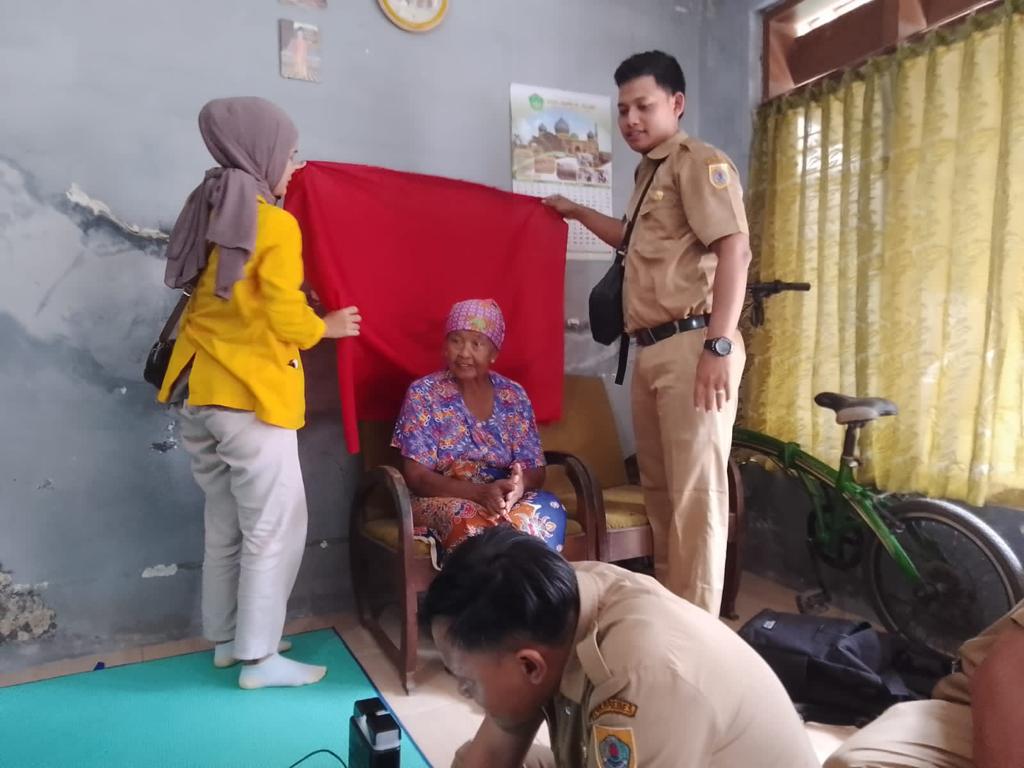 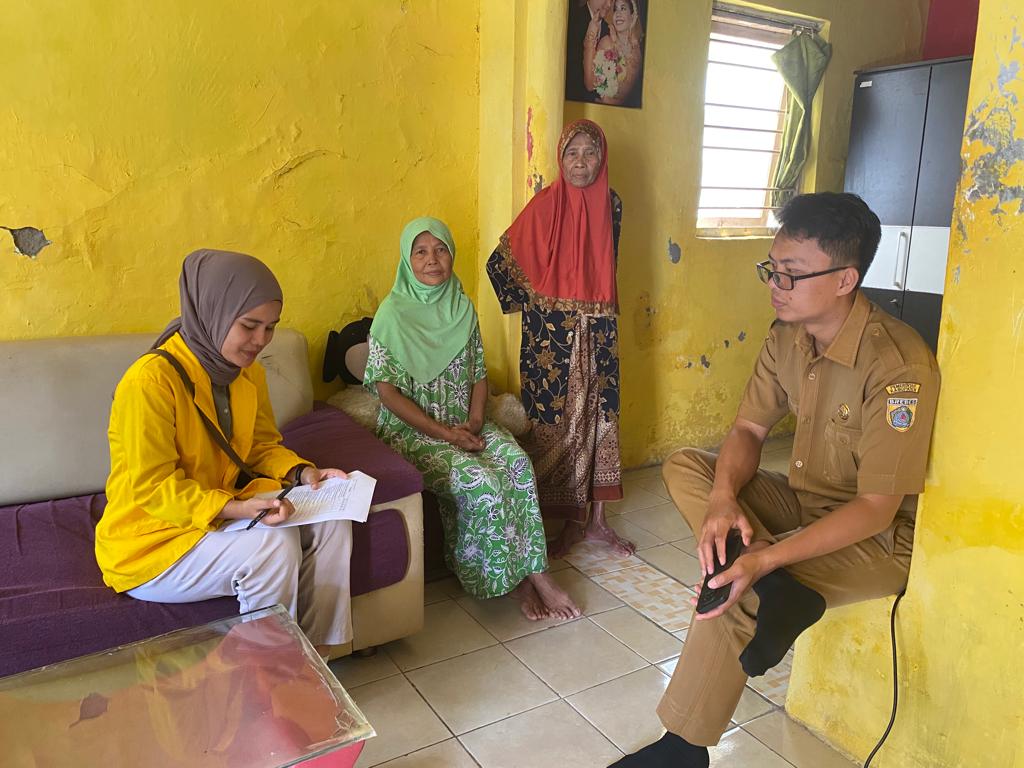 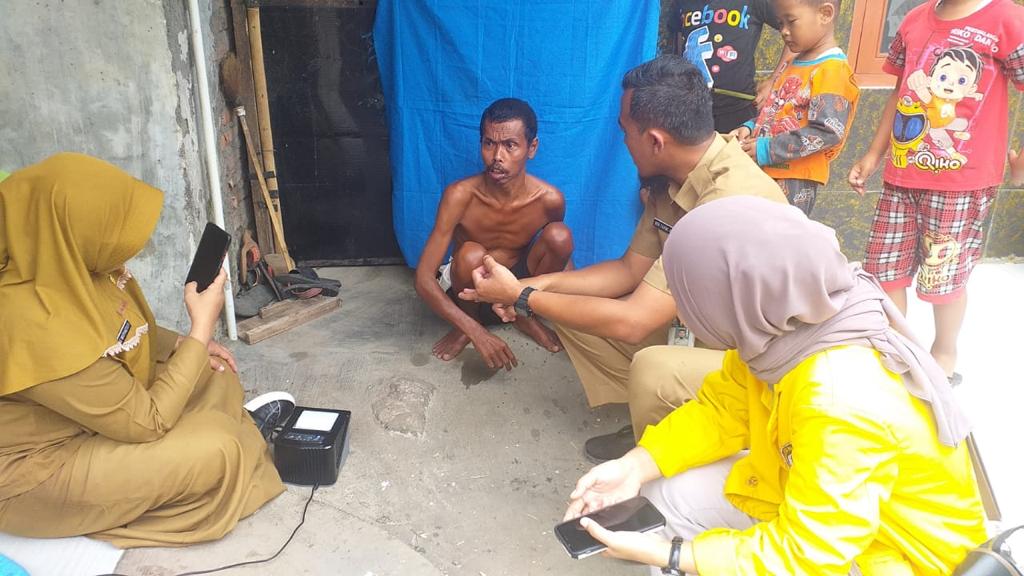 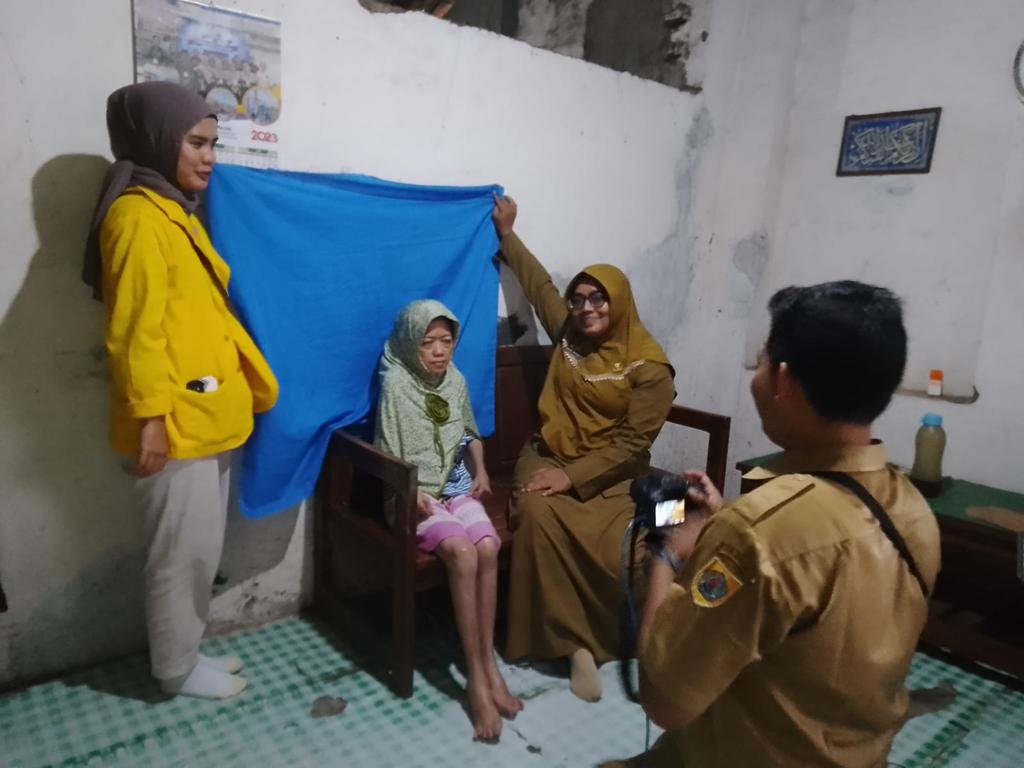 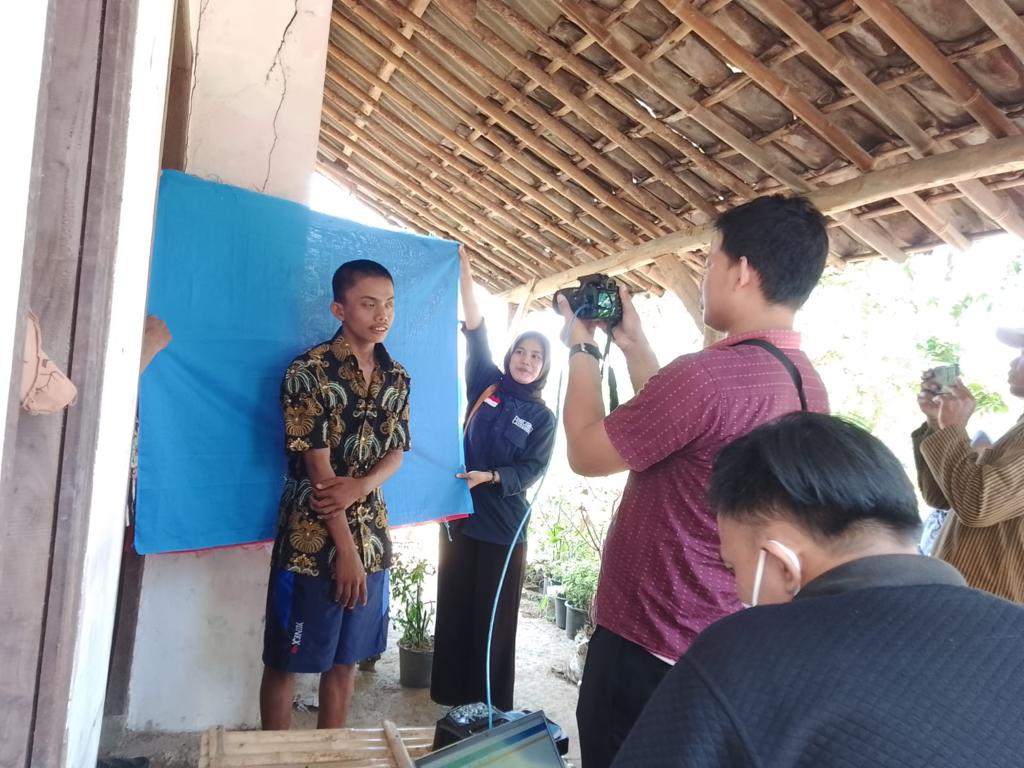 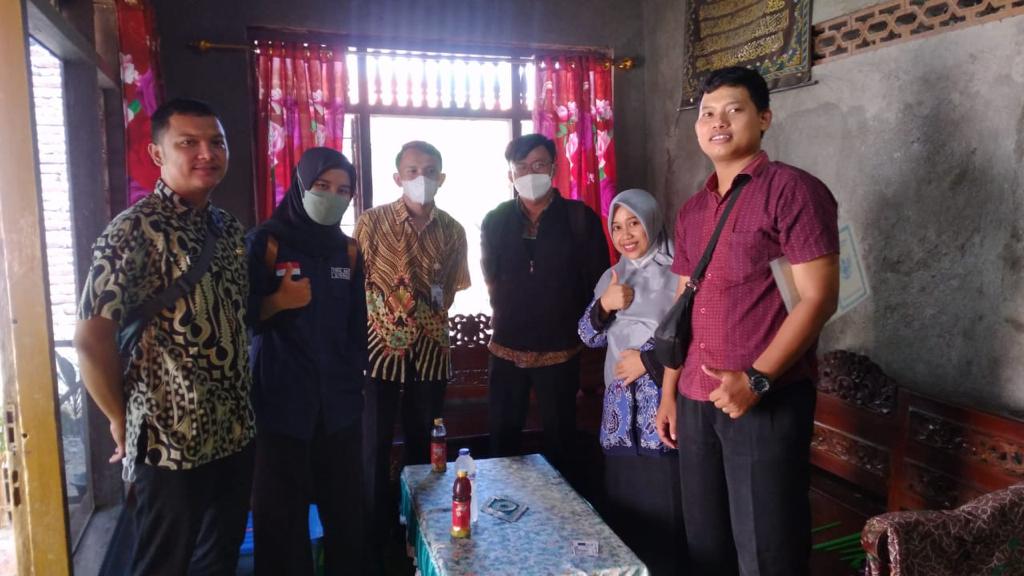 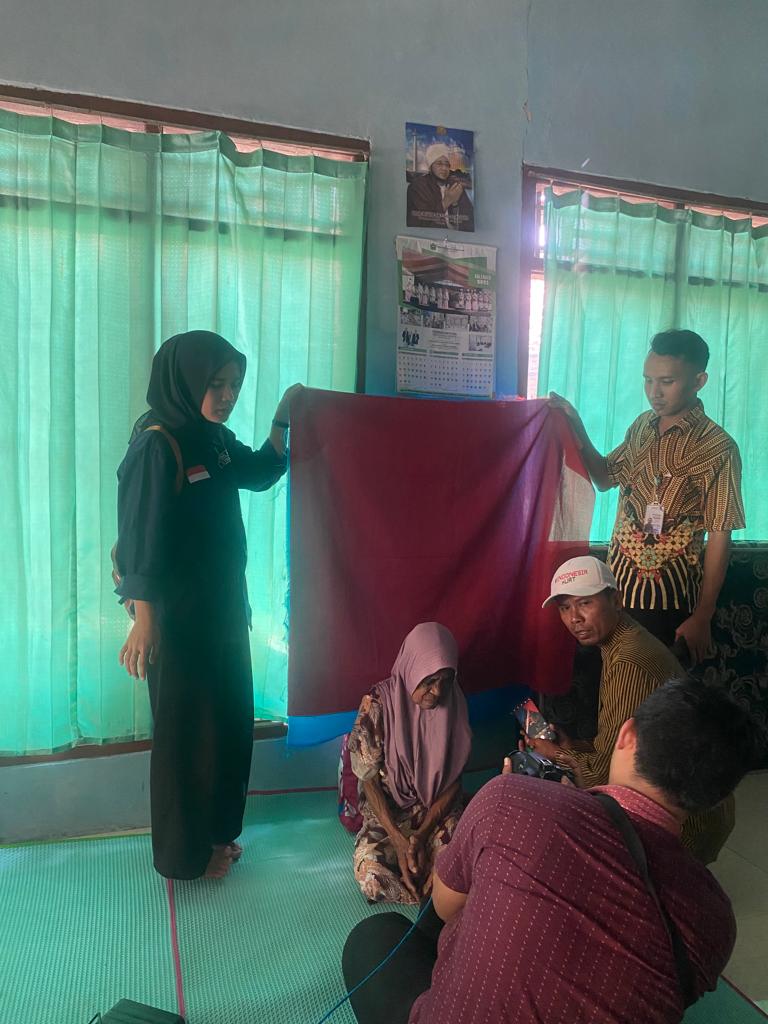 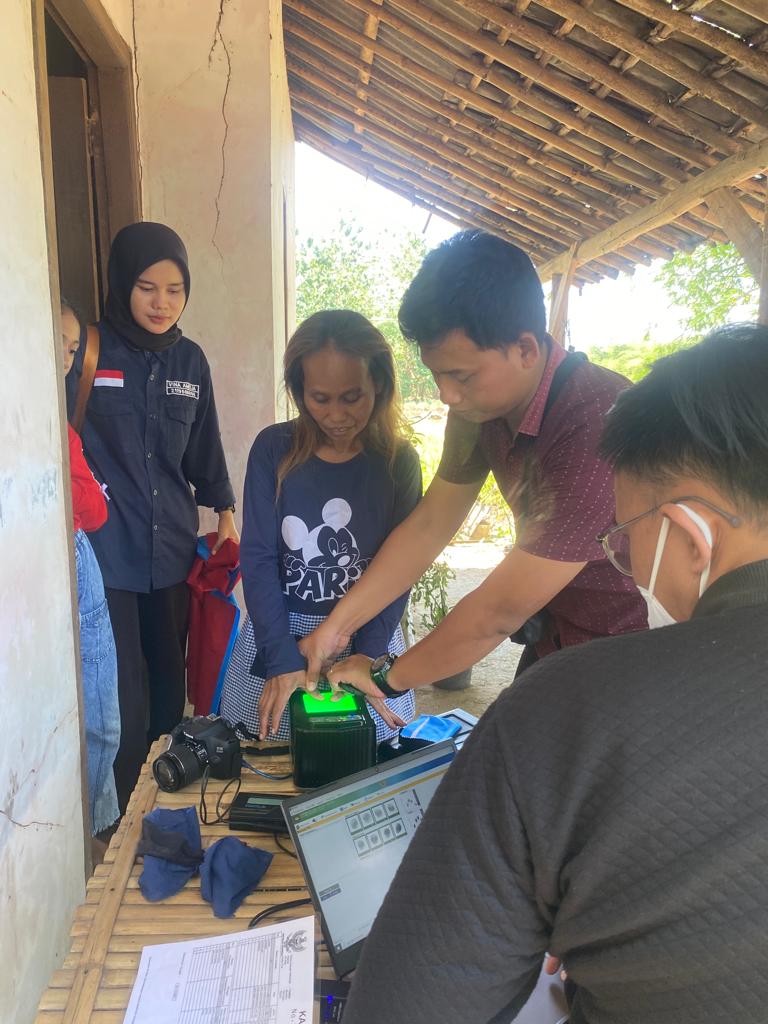 Lampiran Instrumen Angket Angket Validasi Pelayanan Inklusif dalam Bidang Administrasi Kependudukan Bagi Masyarakat Disabilitas di Kabupaten BrebesIdentitas Responden:No		:Nama		:Usia		:Jenis Kelamin : (  ) Pria		  (  ) WanitaPendidikan	:Petunjuk Pengisian:Mohon Bapak/Ibu/Saudara/Saudari memberikan pendapat atas pernyataan berikut  ini sesuai dengan jawaban Anda masing – masing dengan memberikan tanda ( pada pilihan Anda. Terimakasih. Keterangan: 1 = Sangat Tidak Setuju (STS)2 = Tidak Setuju (TS)3 = Netral (N)4 = Setuju (S)5 = Sangat Setuju (SS)Variabel X : Pelayanan InklusifVariabel Y : Pelayanan PrimaNoPernyataanSS(5)S(4)N(3)TS(2)STS(1)1Akses menuju pelayanan di DINDUKCAPIL Kabupaten Brebes sangat mudah2Ruang pelayanan sangat tertata, bersih, dan rapih3Ruang pelayanan tidak tertata sehingga menimbulkan rasa ketidaknyamanan4Petunjuk jalan yang ada di DINDUKCAPIL Kabupaten Brebes memberikan kemudahan pelayanan5Tersedianya toilet khusus bagi disabilitas6Tidak tersedianya toilet khusus bagi disabilitas7Petugas sangat memperhatikan keamanan bagi disabilitas di DINDUKCAPIL Kabupaten Brebes8Tersedianya ruang tunggu khusus bagi disabilitas9Adanya guiding block untuk penyandang disabilitas10Keselamatan disabilitas pada saat mendapatkan pelayanan merupakan tanggung jawab petugas DINDUKCAPIL Kabupaten Brebes11Tersedianya sarana dan prasarana dalam pelayanan administrasi12Tidak Tersedianya sarana dan prasarana dalam pelayanan administrasi13Prosedur pelayanan administrasi bagi disabilitas berbelit – belit14Prosedur pelayanan administrasi bagi disabilitas tidak berbelit - belit15Tempat pelayanan di DINDUKCAPIL Kabupaten Brebes ramah disabilitasNoPernyataanSS(5)S(4)N(3)TS(2)STS(1)1Inovasi pelayanan publik yang dilakukan oleh DINDUKCAPIL Kabupaten Brebes memudahkan masyarakat disabilitas dalam mendapatkan pelayanan2Petugas melayani masyarakat dengan baik serta memberikan informasi yang jelas dan mudah dimengerti3Adanya “Pelayanan Prioritas” bagi disabilitas menjadikan pelayanan menjadi efektif dan efisien4Perlunya membuat layanan konsultasi dan pengaduan5Petugas melayani berdasarkan kesamaan hak6Petugas melakukan komunikasi yang baik saat memberikan pelayanan7Petugas tidak melakukan komunikasi yang baik saat memberikan pelayanan8Perlunya disediakan alat bantu komunikasi bagi disabilitas9Perlunya papan informasi/banner mengenai data masyarakat disabilitas yang sudah membuat dokumen kependudukan10Perlunya evaluasi pada pelayanan yang telah dilakukan untuk pelayanan publik yang lebih baik 11Proses pelayanan administrasi bagi disabilitas dilakukan dengan baik12Petugas sangat bertanggungjawab dalam memberikan pelayanan administrasi bagi disabilitas13Petugas memberikan pelayanan administrasi secara adil bagi masyarakat disabilitas14Petugas memberikan pelayanan administrasi secara tidak adil bagi masyarakat disabilitas15Kebijakan kesamaan hak untuk memperoleh pelayanan yang dilakukan DINDUKCAPIL Kabupaten Brebes sudah diterapkan bagi masyarakat disabilitas